Name___________________________Class______________________________ Belt Test Color_____________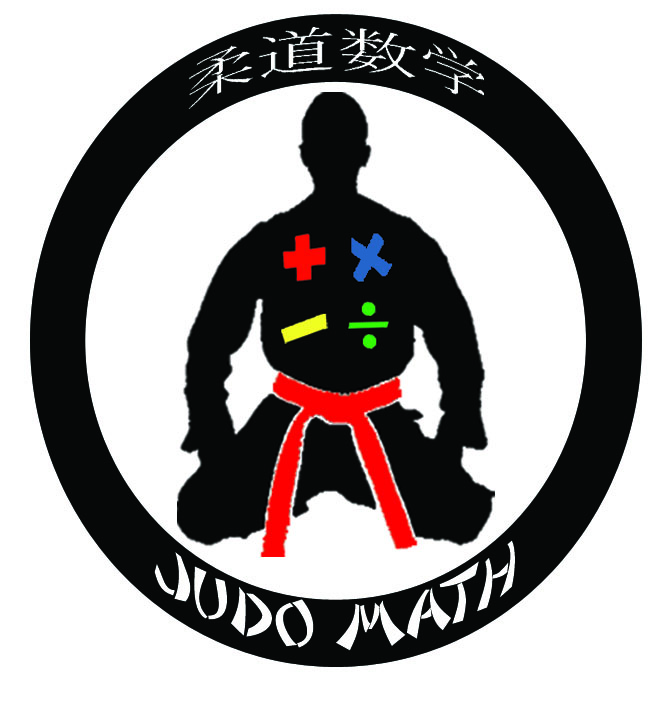  QUESTION # _______                                        MATH REWORKEXPLANATION:  What mistakes did you make?  Be SPECIFIC.  What should you have done instead?  If you didn’t know how to solve the problem, explain how to solve it, now that you do know how. ------------------------------------------------------------------------------------------------------------------------------------QUESTION # _______                                        MATH REWORKEXPLANATION:  What mistakes did you make?  Be SPECIFIC.  What should you have done instead?  If you didn’t know how to solve the problem, explain how to solve it, now that you do know how. QUESTION # _______                                        MATH REWORKEXPLANATION:  What mistakes did you make?  Be SPECIFIC.  What should you have done instead?  If you didn’t know how to solve the problem, explain how to solve it, now that you do know how. ------------------------------------------------------------------------------------------------------------------------------------QUESTION # _______                                        MATH REWORKEXPLANATION:  What mistakes did you make?  Be SPECIFIC.  What should you have done instead?  If you didn’t know how to solve the problem, explain how to solve it, now that you do know how. BELT ADVANCEMENT   REWORK